Советы по укреплению здоровья от малышей группы №4(корпус 1) ранний возраст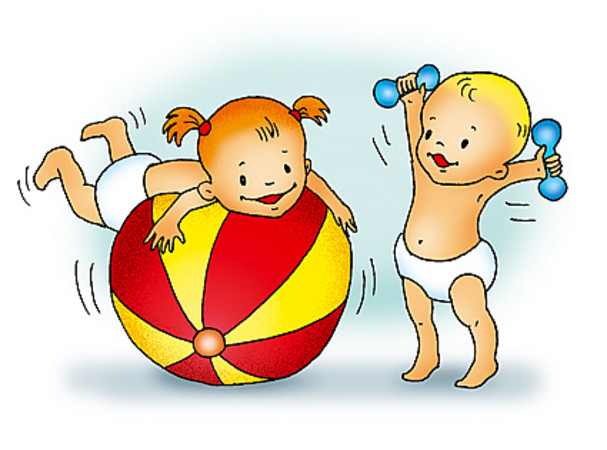 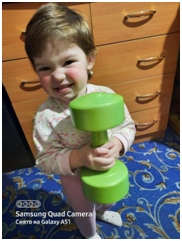 Нужно утром не ленитьсяНа зарядку становиться!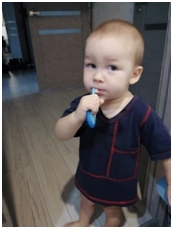 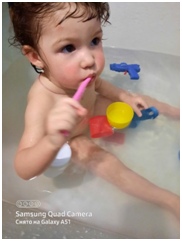 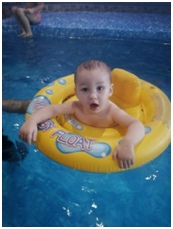 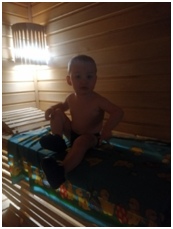 Чистить зубы, умываться,И почаще улыбаться,Закаляться, и тогдаНе страшна тебе хандра.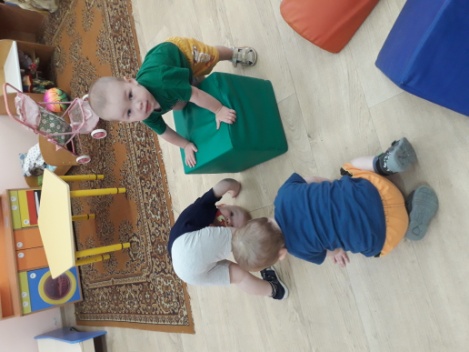 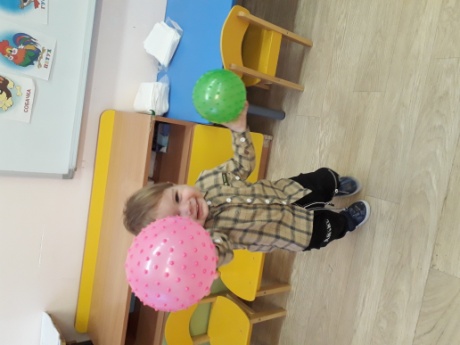 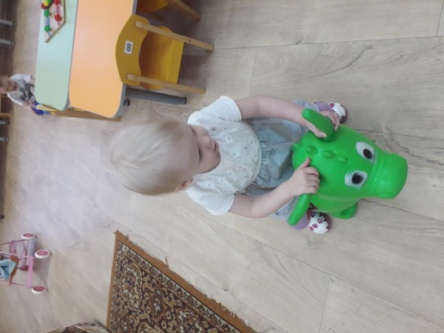 У здоровья есть враги,С ними дружбы не води!Среди них тихоня лень,С ней борись ты каждый день.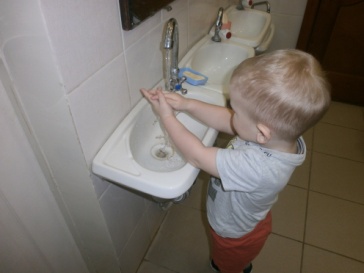 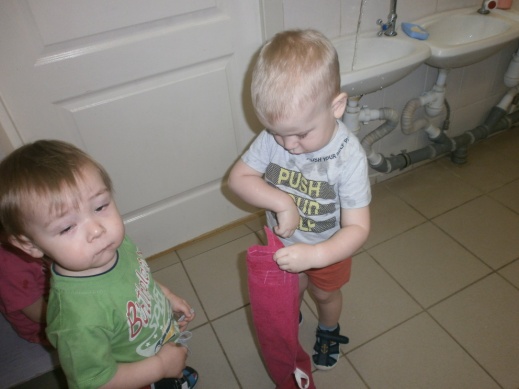 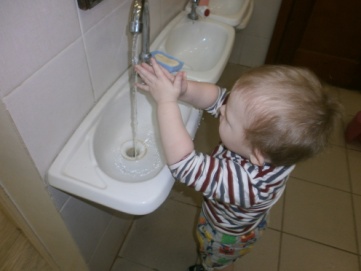 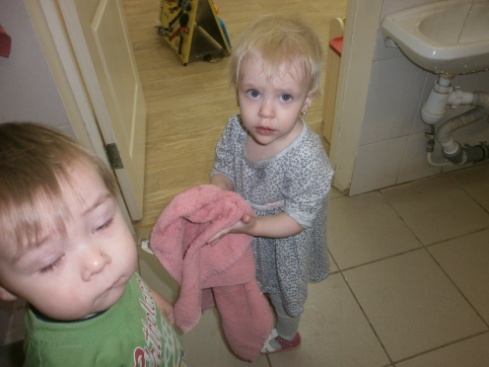 Чтобы ни один микробНе попал случайно в рот,Руки мыть перед едойНужно мылом и водой.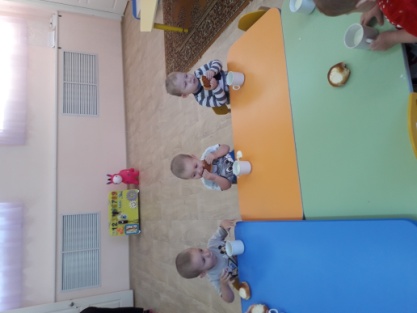 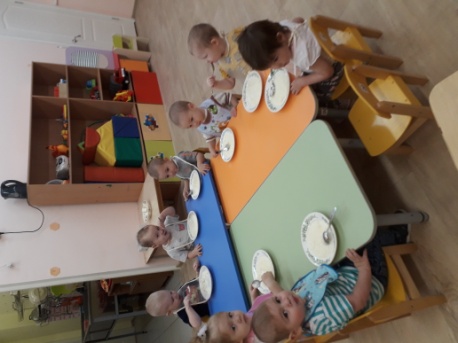 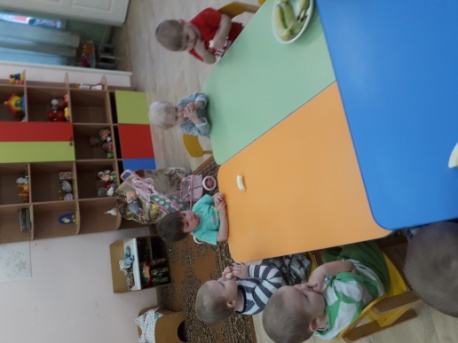 Кушать овощи и фрукты,Рыбу, молокопродукты— Вот полезная еда,Витаминами полна!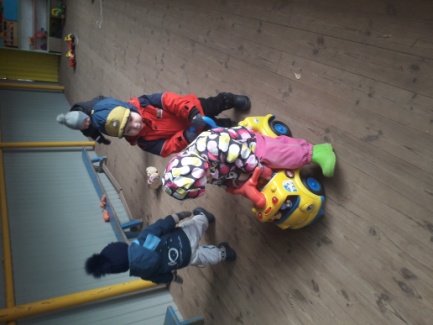 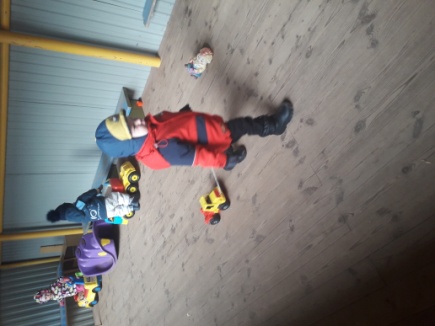 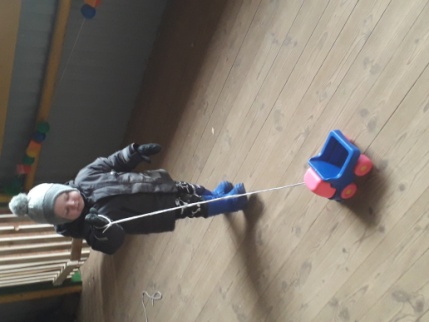 На прогулку выходи,Свежим воздухом дыши.Только помни при уходе:Одеваться по погоде!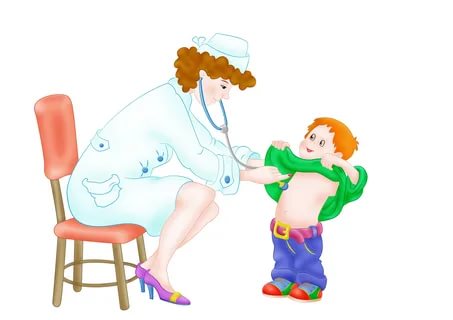 Ну, а если уж случилось:Разболеться получилось,Знай, к врачу тебе пора.Он поможет нам всегда!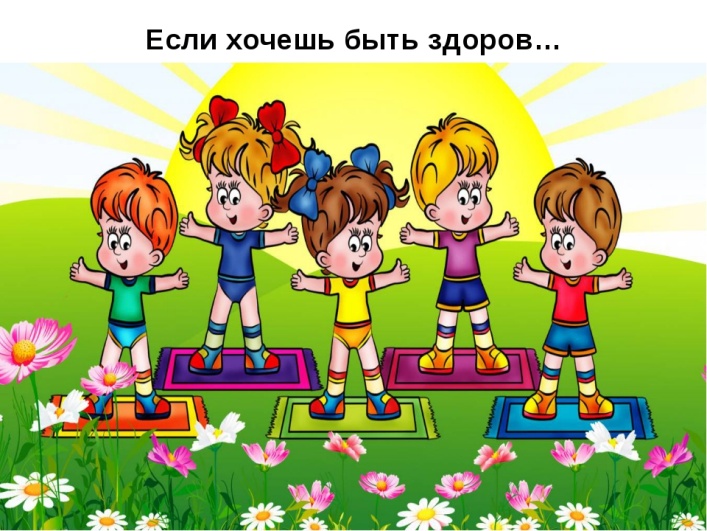 Вот те добрые советы,В них и спрятаны секреты,Как здоровье сохранить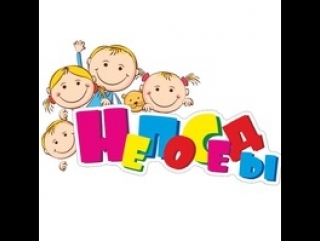 